№ п/пНаименование товара, работ, услугЕд. изм.Кол-воТехнические, функциональные характеристикиТехнические, функциональные характеристики№ п/пНаименование товара, работ, услугЕд. изм.Кол-воПоказатель (наименование комплектующего, технического параметра и т.п.)Описание, значение1.КАР-1.5 Карусель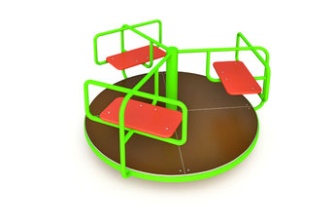 шт.1Длина  (мм)1500 (± 10мм)1.КАР-1.5 Карусельшт.1Ширина  (мм)1500 (± 10мм)1.КАР-1.5 Карусельшт.1Высота  (мм)900 (± 10мм)1.КАР-1.5 Карусельшт.1Площадь зоны безопасности, м2Не менее 23,71.КАР-1.5 Карусельшт.1Применяемые материалы Применяемые материалы 1.КАР-1.5 Карусельшт.1ОписаниеКарусель  предназначена для  катания группы детей до 6 человек. В конструкции карусели предусмотрены  деревянные  сидения изготовленные из влагостойкой фанеры толщиной 15мм ГОСТ 3916.1-96. В конструкции карусели предусмотрены  разделяющие дуги  от центральной стойки к полу карусели. 1.КАР-1.5 Карусельшт.1ОпораВ качестве опоры применяется труба,  которая бетонируется в грунт на глубину  не менее 1м. Размеры лунки под бетонировку 700х700х1000 мм (ДхШхГ).  Опора – труба 100х100х3 мм по ГОСТ 30245-03, с крестовиной в основании из трубы профильной 40х40х2 мм по ГОСТ 13663-86.1.КАР-1.5 Карусельшт.1КаркасКаркас карусели  – труба профильная 40х20х2 мм по ГОСТ 13663-86, гильза – труба горячедеформированная ф102х3 мм. по ГОСТ 10704-91, узел качения – подшипник в паре.  Конструкция карусели круглой формы, с полом из влагостойкой ламинированной фанеры толщиной не менее 18мм. с антискользящим слоем по ТУ 5512-001-12886368-2014.1.КАР-1.5 Карусельшт.1МатериалыДетали  рамы выполнены из металла, окрашенные полимерными полиэфирными  порошковыми красками.  Болтовые соединения оснащены заглушками.Все фанерные детали выполнены из шлифованной фанеры, скругленной и отшлифованной по торцевым срезам для обеспечения безопасности. Деревянные элементы карусели покрашены двухкомпонентными профессиональными красками ярких цветов.Требования к оборудованиюЭлементы игровых комплексов (сегменты труб, лотки, горки, лазы) выдерживают точечную нагрузку не менее 60 кг/дм2. Все материалы сохраняют свои характеристики в диапазоне температур от -65С до + 65С. Все детали, узлы и модули игрового оборудования обеспечивают максимальную безопасность конструкций, и являться травмобезопасными для детей и взрослых. Детское оборудование не допускает застревания тела, частей тела или одежды. Подвижные и неподвижные элементы оборудования: не образовывают сдавливающих или режущих поверхностей. Используемые материалы должны быть новыми, т.е. ранее не использованными, не бывшими в эксплуатации и не демонтированными с другого объекта.Схема установки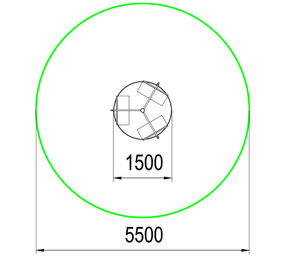 